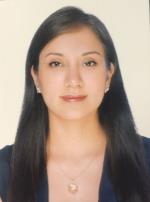 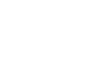 Curriculum VitaeEuropeo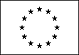 Información personalNombreKatherine Elizabeth Velasco PazmiñoDirecciónTeléfonoCorreo electrónicoNacionalidadEcuadorEdad34experiencia laboral• Fechas (de – a)3/2018-5/2018• Nombre y dirección del empleadorExpalsa Exportadora de Alimentos S.A.Guayaquil (Guayas)• Tipo de empresa o sectorAgricultura, ganadería y Pesca (Logística - Distribución)• Puesto o cargo ocupadosIngeniera• Principales actividades y responsabilidades-Ingreso de facturas de transporte en COEXT-Registro de facturas de puertos o terminales COEXT-Liquidación de facturas-Hoja de movimiento y lista de empaque en SPRO-AISV: Contecon, Naportec y TPG-Proformas de B/L  APL, ONE, CMA  y carta de temperatura -Revisión, corrección y aprobación de B/L-Anticipos de pago a navieras-Revisión de certificados: origen, sanitario y calidad-Ingreso de certificado de origen ECUAPASS-Ingreso de certificado sanitario ECUAPASS/TRACES-Órdenes de pago VUE-Remisión de certificados sanitarios Propios formatos-Remisión de certificados sanitarios TRACES• Fechas (de – a)4/2014-9/2016• Nombre y dirección del empleadorBanco Bolivariano C.A.Guayaquil Ecuador• Tipo de empresa o sectorOtro no especificado (Otras (No se especifica))• Puesto o cargo ocupadosIngeniera• Principales actividades y responsabilidadesGarantías bancarias, garantías aduaneras-Apertura, enmienda y cierre  dar de baja -Recepción de oficios para renovación o pago-Ejecución o pago-Cancelación del cliente -Apertura, ejecución y negociación de avales bancarios y Bancoldex-Cobranza avalizada-Carta de crédito doméstica: apertura y negociaciónCartas de crédito de importación CCI -Apertura y enmienda de cartas de crédito de importación-Recepción de documentos-Cancelación al exterior y del cliente-Descarga y contestación de Swift -Revisión de documentos, aceptación de discrepancias-Carta almacenera-Endoso de documentos -Solicitud de liberación automática de documentos LADCobranza documentaria de importación CDI-Cobro de comisiones-Abono y cancelación-Apertura y enmienda de financiamientos FCI• Fechas (de – a)8/2013-10/2014• Nombre y dirección del empleadorFederación Ecuatoriana de CiclismoGuayaquil Ecuador• Tipo de empresa o sectorCultura, ocio y deporte (Traducción)• Puesto o cargo ocupadosIngeniera• Principales actividades y responsabilidadesTraducción de facturas de compras realizadas por deportistas en el extranjero Educación y formación• Fechas (de – a)8/2017• Nombre y tipo de organización que ha impartido la educación o la formaciónUniversidad Rey Juan Carlos . Madrid• Principales materias o capacidades ocupacionales tratadas. Administración y Dirección de Empresas• Título de la cualificación obtenidaMaster en Planificación Estratégica de man Empresa, Análisis y Toma de Decisiones• (Si procede) Nivel alcanzado en la clasificación nacionalMaster• Fechas (de – a)2/2013• Nombre y tipo de organización que ha impartido la educación o la formaciónEscuela Superior Politécnica del Litoral. Guayaquil• Principales materias o capacidades ocupacionales tratadas. Otra no especifiada• Título de la cualificación obtenidaIngeniería en Negocios Internacionales• (Si procede) Nivel alcanzado en la clasificación nacionalIngeniero Superior• Fechas (de – a)• Nombre y tipo de organización que ha impartido la educación o la formación• Principales materias o capacidades ocupacionales tratadas• Título de la cualificación obtenida• (Si procede) Nivel alcanzado en la clasificación nacional• Fechas (de – a)• Nombre y tipo de organización que ha impartido la educación o la formación• Principales materias o capacidades ocupacionales tratadas• Título de la cualificación obtenida• (Si procede) Nivel alcanzado en la clasificación nacionalCapacidades y aptitudes personalesAdquiridas a lo largo de la vida y la carrera educativa y profesional, pero no necesariamente avaladas por certificados y diplomas oficiales.Lengua maternaEcuadorotros idiomasInglés• LecturaNivel Avanzado• EscrituraNivel Avanzado• Expresión oral• Lectura• EscrituraExpresión oralNivel AvanzadoFrancésNivel IntermedioNivel IntermedioNivel IntermedioCapacidades y aptitudes socialesVivir y trabajar con otras personas, en entornos multiculturales, en puestos donde la comunicación es importante y en situaciones donde el trabajo en equipo resulta esencial (por ejemplo, cultura y deportes), etc.Capacidades y aptitudes organizativasPor ejemplo, coordinación y administración de personas, proyectos, presupuestos; en el trabajo, en labores de voluntariado (por ejemplo, cultura y deportes), en el hogar, etc.Capacidades y aptitudes técnicasCon ordenadores, tipos específicos de equipos, maquinaria, etc.Capacidades y aptitudes artísticasMúsica, escritura, diseño, etc.Otras capacidades y aptitudesQue no se hayan nombrado anteriormente.Permiso(s) de conducciónInformación adicionalAnexos[ Enumerar los documentos anexos. ]